«Как мы зиму провожали и весну встречали»(Сценарий праздника Масленицы в детском саду)Воспитатель 2 младшей группы ГБДОУ д/с № 110 Выборгского района:Коптева Елена Александровна.3.03.2014 гИспользуемые технологии:Игровая;Мнемотехническая;Здоровьесберегающая:Коммуникативная (дискуссионная - поиск истины через обсуждения)Интеграция образовательных областей:Познавательное развитие;Социально-коммуникативное развитие;Речевое развитие;Художественно-эстетическое развитие;Физическое развитие.Цель:Приобщать детей к русским традициям, родной культуре.Задачи:познакомить с народным праздником Масленица, её значением, символами, традициями;познакомить с народными играми, учить в них играть, соблюдая правила;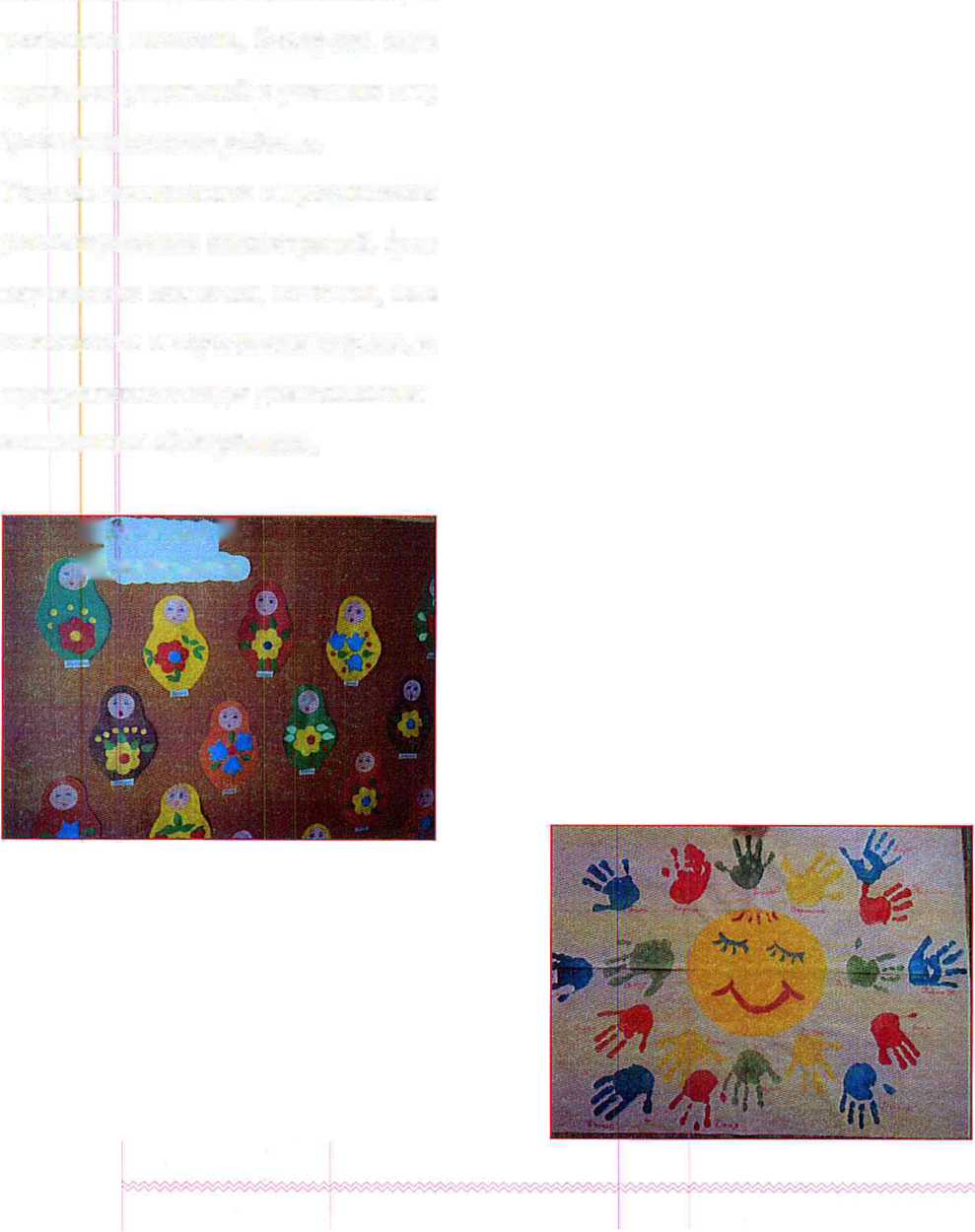 познакомить детей с потешками, закличками, помочь детям их запомнить;развивать ловкость, быстроту, внимание;привлечь родителей к участию в празднике.Предварительная работа.Рассказ воспитателя о праздновании масленицы в старину;рассматривание иллюстраций, фотографий;заучивание закличек, потешек, песенок;знакомство с народными играми, хороводами;продуктивные виды деятельности: аппликация «Матрёшки»,Праздник МасленицыПоявляются скоморохи:1	ск. Здравствуйте, ребята дорогие, маленькие и большие!2	ск. Здравствуйте, гости, милости просим!3	ск. Уж ты, зимушка-зима, всё крутила, всё мела-примораживала!1	ск. Полно зимушке зимовати, пора матушке весне наступати.2	ск. Собирайся, народ!В гости масленица ждёт!Мы зовём к себе тех,Кто любит веселье и смех.Ждут вас игры, забавы и шутки,Скучать не дадут ни минутки,Масленицу широкую открываем,Веселье начинаем!3	ск. Ой, да масленица во двор въезжает!Да широкая на двор въезжает!Выезжает сударыня-барыня Масленица На наш широкий двор пировать!1	ск. Масленица, иди поскорее!Ребятишки тут как тут,На дворе давненько ждут!2	ск. Выносит чучело масленицы во двор:Маслена неделя В Петербург прилетела,На пенёчек села,Оладышек съела,Другим закусила,На гулянье поспешила.3	ск. Дорогая наша Масленица, Авдотья Изотьевна!Дуня белая, Дуня румяная,Коса длинная трёхаршинная!Лента алая, двухполтинная,Платок красненький новомодненький!1ск. Масленица-кривошейка,Встречаем тебя хорошенько,С блинами, с каравайцами, с вареничками!2ск. Чтобы зиму нам прогнать, надо силой обладать.Зек. Сейчас ребята силой, быстротой, ловкостью померяются, и мы увидим, сможем ли мы зиму прогнать, солнце красное призвать, лёд и снег растопить, ручьи весенние запустить.Далее мероприятие проводится в форме игры по станциям. Каждая группаполучает маршрутный лист, в котором указывается порядок прохождениястанций:1.	«Карусель» 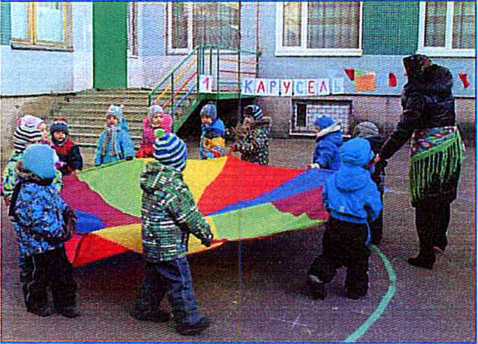 Еле-еле, еле-елеЗавертелись карусели,А потом, потом, потомВсё бегом, бегом, бегом.Тише, тише, не спешите,Карусель остановите.Раз-два, раз-два,Вот и кончилась игра2. «Воронок»Ой, ребята! Та-ра-ра!На горе стоит гора!А на той горе дубок,А на дубе воронок.Ворон в красных сапогах,Позолоченных серьгах.Чёрный ворон на дубу,Он играет во трубу.Труба точеная, позолоченная,Труба ладная, песня складная.Ворон, ворон, воронок!Красный шитый сапожок,Ты нам дудочку отдай, вместе с нами поиграй!А кому её отдать?Это сложно отгадать. Чьи быстрее ножки бегут по дорожке
Раз, два, три - беги!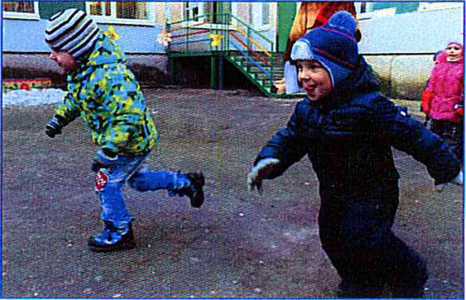 3.	«Горелки»Гори, гори ясно,Чтобы не погасло.Глянь на небо, птички летят,Колокольчики звенят! 4.«Блинная»Как на масленой неделе Из печи блины летели,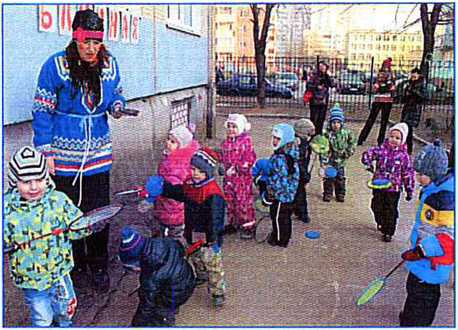 С пылу, с жару, из печи,Все румяны, горячи! Масленица, угощай,Всем блиночков подавай!С пылу, с жару - разбирайте! Похвалить не забывайте!5.«Коняшки»Цок, цок, цок, цок!Я лошадка - серый бок! Я копытцем постучу,Если хочешь - прокачу!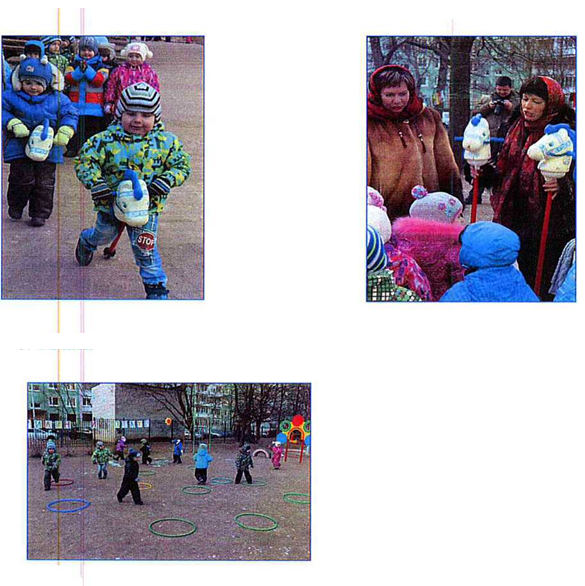 7.	«Ручейки» 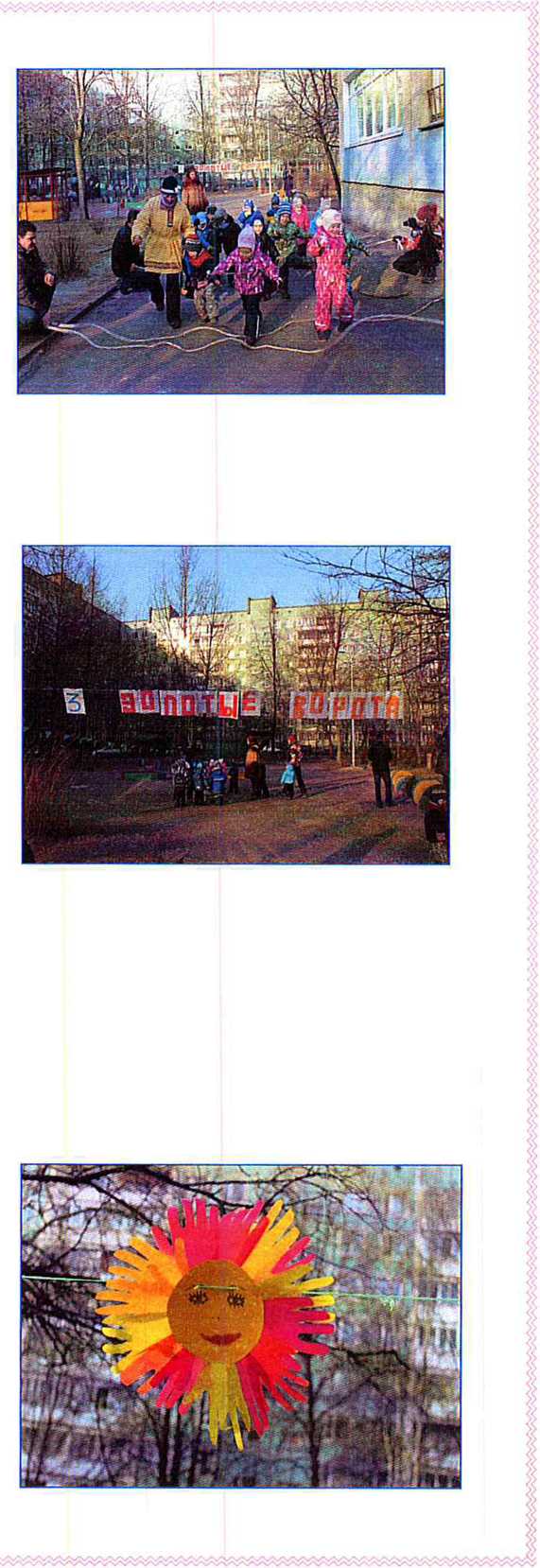 Разливайся, ручей - Золотой рожок!Разливайся водой - Холодной, снеговой По полям, по болотам,По лесным колодам,Ух!8.	«Золотые ворота»Золотые ворота,Проходите господа,Первый раз прощается,Второй раз запрещается,А на третий раз Не пропустим вас.Хлеб, соль, вода - Закрываем ворота!Общий сбор на площадке1	ск. Настало время зиму гнать,Солнце красное призвать И масленицу провожать!Дети и взрослые:Солнышко-вёдрышко,Выгляни, высвети!Где твои детки? Сидят на запечке, Лепёшки валяют, тебя поджидают!2	ск. Масленица, Масленица,Годовая ты сестрица, Обманула, провела, Нагуляться не дала!1 .У Маланьи, у старушкиЖили в маленькой избушке 7 сыновей, все без бровей. Вот с такими глазами,Вот с такими ушами,Вот с такой головой,Вот с такой бородой.Они не пили, не ели,Все на Маланью глядели И делали вот так...Гори, гори ясно,Чтобы не погасло.Глянь на небо.Птички летят,Колокольчики звенят!Золотые воротаПроходите господа Первый раз - прощается, второй раз - запрещается,А на третий раз не пропустим вас!Хлеб, соль, вода - Закрываем ворота!ДразнилкиВы мальчишки - забияки!Вы не можете без драки!Вам бы целый день толкатьсяБегать с палками и драться!А мы вас не понимаем, Захотим и всех поймаем!Вы девчонки - сладкоежки! Вам бы только грызть орешки, И сосульки, и тянучки!К мамам проситесь на ручки!5.	КаруселиЕле, еле закружились карусели Все быстрее и быстрее,А потом бегом, бегом, Завертелись колесом!Тише, тише - не бегите, Карусель остановите!...ш-ш=ш6. ВоронокОй, ребята! Та-ра-ра!На горе стоит гора!А на той горе дубок,А на дубе воронок.Ворон в красных сапогах, Позолоченных серьгах.Черный ворон на дубу.Он играет во трубу.Труба точенная, позолоченная, Труба ладная песня складная. Ворон, ворон, воронок! Красный шитый сапожок.Ты нам дудочку отдай,Вместе с нами поиграй!-А кому ее отдать?Это сложно отгадать!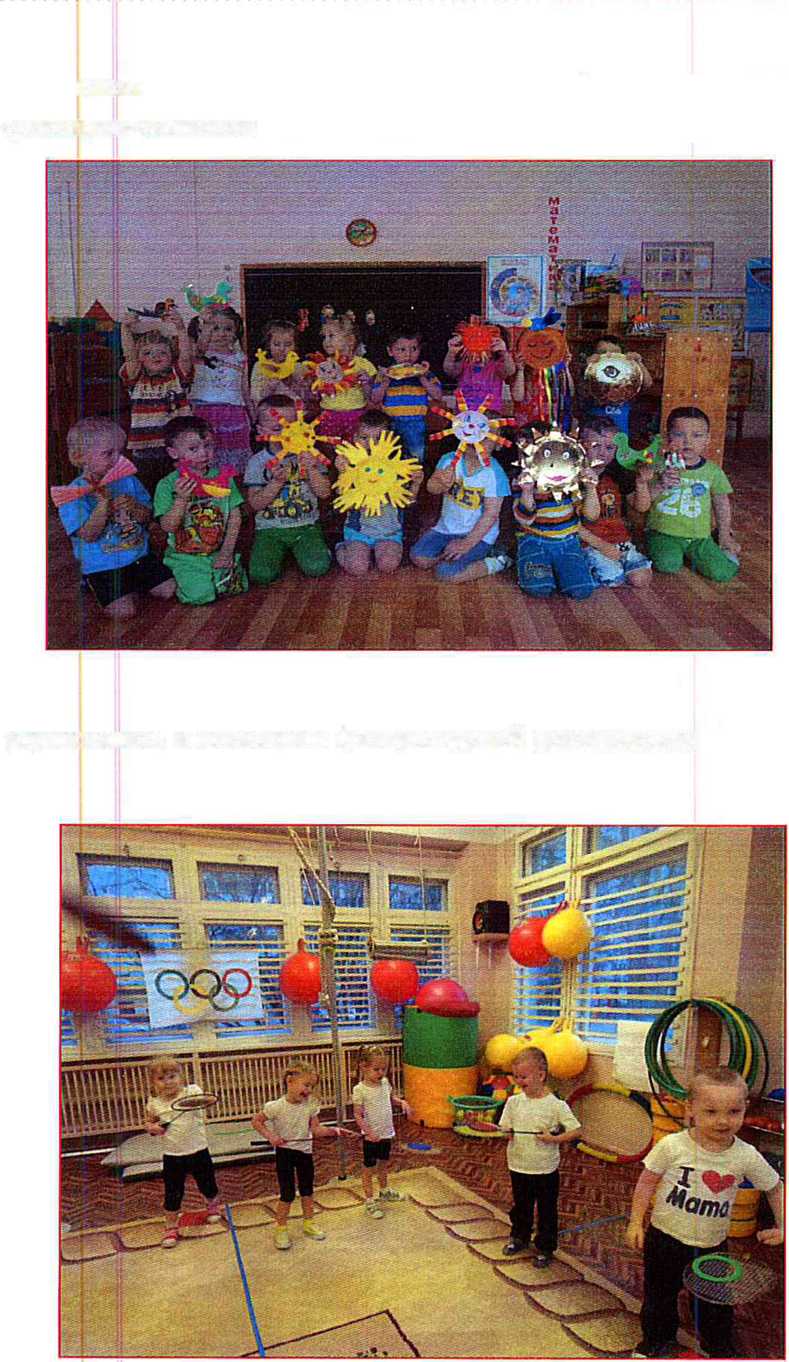 Совместная творческая деятельность родителем с детьми: изготовление сувениров-символов масленицы;3 ск. Полизала сыр и масло,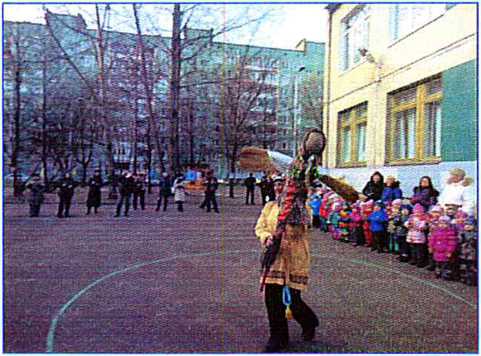 А сама и погасла!Масленица, прощай,На тот год приезжай!ск. Уносит масленицуск. Вот и прогнали мы зиму студёную.Конец холодам настаёт, время ручьёв весенних наступает, дождей живородящих да солнышка тёплого.Поздравляем вас с праздником, народ честной, и благодарность мою Примите, что помогли зиму победить!ск. Вы давно блинов не ели?Вы блиночков захотели?Угощение на славу, а ребятам на забаву в группах вас ждёт!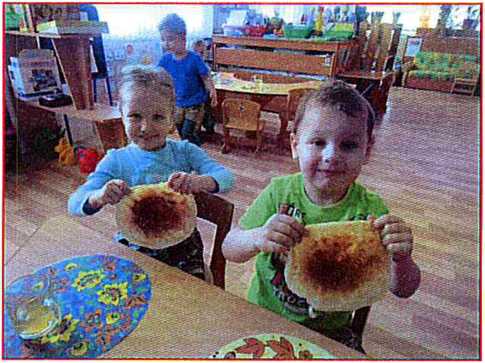 